Abdul 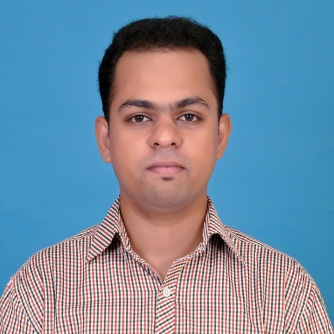 Abdul.341780@2freemail.com 	   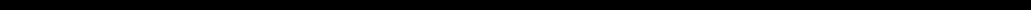 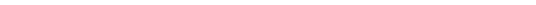 Profile SummaryA result oriented and hardworkingcomputer Science engineering professional with nearly 6 years of experience and knowledge in the software file maintenance that includes Change Management, Version maintenance.To contribute the utilization of my educational background constructively thereby making myself as an innovative team player in a competitive environment.Management Tools:JIRA, SUBVERSION (SVN), Microsoft Office tools, CITRIX, GFAS, AS400Operating Systems:	Windows XP, Vista, 7, 8, 10 and UNIX SystemOrganizational Skills:	Change Control, Process Management, Customer SupportSenior Version Control ExecutivePavithira Solutions Private Ltd ChennaiFrom May 2013 to Jan 2017Version Control Executive Yalamanchili Software Exports ChennaiFrom June 2011 to April 2013Roles & Responsibilities:Tracking and controlling all the changes made in the software. Provides customer support and handling the queries of clients. Serves as a basic point of contact for clients with complaints, queries, request, feedbacks etc.Creating tickets for the issue, which are raised by clients and assigning the same to concerned team for its closure.Coordinating with domestic & international clients through mails and calls for the closure of the issue.Preparing daily / monthly reports on regular basis to keep track customer enquiries.Providing back-office support tasks like sending and receiving mails.Documenting all the projects and providing support to the development team.Coordinate activities with account managers, programmers, testers and other support staff to perform configuration functions efficiently.Applying proposed changes to the current version of the software.Ensure synchronization between the changes made under different project or systems with each other and with the organizational system as well.Control changes to the products ensuring that changes are made only with the agreement of appropriate named authorities.Identify and track all actions and changes resulting from a change request from initiation to release.Preserving all the documents separately in JIRA, a defect & project tracking tool. Maintaining all source codes of more than 50 projects including domestic and international banks into Subversion (SVN), a software versioning and revision control system tool. Customer Service AssociateFidelity Investments India limitedChennai
From Jan 2011 to Apr 2011Roles & Responsibilities:Fidelity provides asset management services all over the world and I was a member of Onshore New Account team. Maintaining customer’s account and placing their funds in appropriate deals through CITRIX, AS400 & GFAS.Using AS400 tool, the accumulated interests are credited into the funds or in their bank accounts.Wrongly placed funds are cancelled and it has to be correctly placed within the cut-off time.Maintaining accurate records of customers with proper fund management.Investing the funds without any erroneous and buying the deals within the UK cut-off time.Within a short span of 3 months, I was appreciated and assigned to invigilate the Quality process. Academic QualificationB.E - Computer Science and Engineering - National College of Engineering, AnnaUniversity, Chennai(2006-2010)HSC - P.L.W.A Higher Secondary School, Tirunelveli (2006)SSLC – Velammal Matriculation Higher Secondary School,Chennai (2004)DeclarationI consider myself able to work in a team with utmost sincerity and dedication. I hereby declare that all the information furnished above is true to best of my knowledge.Technical CompetencyProfessional Contour